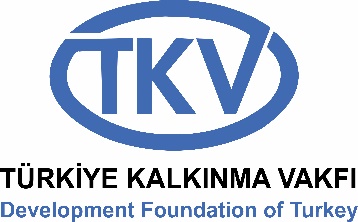 Çocuk Koruma Programı Değerlendirme Çalışması 
Hizmet Alım İhalesiİdari ve Teknik ŞartnameKonu ve KapsamBu idari ve teknik şartname, Çocuk Koruma Programının değerlendirme çalışmasının yöntemsel kurgusunu aktarmakta ve hizmet alım ihalesi için araştırma şirketlerine ulaştırılmaktadır. İlgili şartnamede, öncelikle Çocuk Koruma Programı tanıtılmakta ve daha sonra değerlendirme çalışmasının yöntemsel kurgusu detaylandırılmaktadır.Faaliyet 3.4. Lessons learned and best practises study kapsamında yapılmaktadır. Çocuk Koruma Programı: Genel Bakış“GAP Bölgesi’nde Türk ve Suriyeli Çocuk ve Gençler İçin Sosyal Uyum, Koruma ve Güçlenmeye Destek Projesi”, GAP Bölge Kalkınma İdaresi Başkanlığı, UNICEF ve Türkiye Kalkınma Vakfı ortaklığıyla uygulanmaktadır. Proje, 2017 yılında pilot olarak Şırnak ili Cizre ilçesi, Diyarbakır İli Silvan ilçesi, Şanlıurfa ili Suruç ilçesi ve Kilis illerinde başlamıştır. 2018 yılında Mardin ili Dargeçit ilçesi ve Gaziantep il merkezi dahil edilerek toplam 6 merkezde program uygulanmıştır. 2019 yılında ise program Mardin ili Artuklu ve Kızıltepe ilçeleri, Şanlıurfa Suruç ve Viranşehir ilçeleri, Gaziantep ve Kilis illerinde uygulanmaya başlamıştır. Proje şuan aynı yerlerde GAP İdaresi’ne bağlı toplum merkezlerinde yürütülmektedir. Proje faaliyetlerini; psikososyal destek hizmetleri, kız çocuklarının güçlenmesine yönelik aktiviteler, çocuk koruma faaliyetleri kapsamında vaka yönetimi, saha çalışması, toplumsal cinsiyete dayalı şiddetin önlenmesine yönelik faaliyetler ve kamu kurum ve kuruluşları ile sivil toplum kuruluşları çalışanlarına yönelik kapasite geliştirme eğitimleri oluşturmaktadır.Çocuk Koruma Programı: İçerikPsikososyal Destek hizmetleri kapsamında Çocuklarda Psikolojik Dayanıklılık Modülü uygulanmaktadır. Bu modül ile çocukların kendilerini, sosyal çevrelerini ve içinde bulundukları toplumu daha yakından tanıyabilmesi; öz farkındalıklarının geliştirilmesi, zorlu yaşam olaylarını fark etme ve bunlarla baş etme kapasitelerinin desteklenmesi amaçlanmaktadır. Bu programa dahil edilen çocuklar ile 10 hafta boyunca 20 oturum gerçekleştirilmektedir. Katılımcıların cinsiyet, yaş ve uyruk dağılımının dengeli olmasına özen gösterilmektedir. Bu çalışmalar ile eş zamanlı olarak başta, ortada ve sonda 3 ebeveyn oturumu yapılmakta, ailenin de bilinçlenmesi amaçlanmaktadır. 10 hafta devamlılık gösteren çocukların bir kısmı ile “Serbest Devam Atölyeleri” yapılmaktadır. Bu atölyelerde çocukları, kendi gelecekleri hakkında düşünmeye teşvik edecek ve onlara rol model olabilecek temalar çalışılmaktadır. PSS programından bugüne toplam 3614 çocuk faydalanmıştır. Psikososyal destek hizmetleri kapsamında Olumlu Ebeveynlik programı yürütülmektedir. Bu program kapsamında ebeveynlerin çocukları ile iletişimlerinin güçlenmesi, aile sistemine dair bilinçlendirme çalışmalarının yapılması, çocuklarının gelişim dönemleri ve gelişimsel ihtiyaçları konusunda farkındalıkların arttırılması, ebeveynlik becerilerinin desteklenmesi amaçlanmaktadır. Ebeveynler ile 9 hafta boyunca süren düzenli çalışmalar gerçekleştirilmektedir. Bu programdan toplam 875 kişi faydalanmıştır. Psikososyal destek hizmetleri kapsamında Bireysel ve Grupla Psikolojik Danışmanlık hizmetleri sağlanmaktadır. Bu hizmetler kapsamında psikosoyal desteğe ihtiyacı olan kız ve oğlan çocukları ve ebeveyn/bakım verenlerine yönelik güçlendirici, olumlu baş etme becerilerini ve psikolojik sağlamlıklarını geliştirmeyi/arttırmayı hedefleyen bireysel psikolojik danışmanlık görüşmeleri gerçekleştirilmektedir. Sosyal ve duygusal zorluklar yaşayan çocuk ve gençlerle ortak temalar belirlenerek (zorbalık, iletişim, kaygı, yas, iletişim, duygular vb.) 6-8 haftalık grupla psikolojik danışmanlık oturumları yapılmaktadır. Bu çalışmalar ile bireyin günlük hayatını sürdürebilme becerilerinin desteklenmesi, problemlerle ve zorlu yaşam olayları ile baş etme kapasitesinin geliştirilmesi ve gelecekte karşılaşacağı durumlarla kendi başına baş edebilir hale gelmeleri amaçlanmaktadır. Birey danışmanlığından 76, grup danışmanlığından 111 kişi faydalanmıştır.  Kız çocuklarının ve genç kadınların güçlenmesine dair aktiviteler kapsamında, başta toplumsal cinsiyete dayalı şiddet ve çocuk yaşta evlilikler olmak üzere uygulama merkezlerindeki personel gözlemi, ihtiyaç tespiti ve yararlanıcılardan gelen talepler üzerine farkındalık arttırıcı eğitimler düzenlenmektedir. Bu çalışmalarda amaç, bireylerin ilgili konu hakkında var olan bilgilerini geliştirmek ve davranış değişikliği için gerekli olan zemini hazırlamaktır. Güçlenme çalışmaları dahilinde, rol model buluşmaları yapılmakta, bu çalışma ile toplumda sosyal olarak kabul edilebilir ya da uygun görülen toplumsal cinsiyet eşitsizliğinin çocuk koruma risklerinin ortadan kaldırılması lehine değiştirilmesi amaçlanmaktadır. Aynı toplulukta olsalar dahi sosyal olarak kabul edilebilir davranışlara, normlara ya da onaylanmama riskine ilişkin duyarlılık kişiden kişiye değişebilmektedir. Bunun ötesinde hemen her toplulukta yeni davranışlar başlatarak gelişimi etkileyen insanlar bulunduğu öngörüsüyle, toplumda eğitim, ekonomik ya da sosyal ilişkiler açısından güçlenmiş olan kız çocukları ve genç kadınlarla sosyal norm değişikliği başlatılıp, bu öncü kişilerden rol modeller belirlenerek oturumlar düzenlenmektedir. Bu programlardan bugüne kadar toplam 1630 kişi faydalanmıştır. Çocuk koruma faaliyetleri kapsamında koruma risklerinin (çocuk yaşta işçilik, ihmal, toplumsal cinsiyete dayalı şiddet gibi) daha yoğun görüldüğü bölgelerde, belirli bir planlama çerçevesinde risk altındaki çocukların/gençlerin tespitini ve değerlendirmesini yapabilmek, hak ve hizmetlere erişim konusunda ailelere bilgilendirme yapabilmek sağlamak amacıyla saha çalışması yapılmaktadır. Kurumlar, muhtarlar ve yerel aktörler ile koordineli bir şekilde, yerel kurumların ve halkın hassasiyetlerine uygun olarak yürütülen bu çalışmalarda, koruma risklerinin belirlendiği çocuklar/gençler ve aileleri ile sistemli bir çalışma yürütülmektedir. Ek olarak topluluk temelli faaliyetleri daha fazla kişiye eriştirmede katkı sunabilecek kız çocukları ve kadınlardan oluşturulan komiteler ile çalışmalar yapılmaktadır. Komiteler kapsamında çocuk hakları, çocuk koruma, erken tespit ve güvenli yönlendirme, uygulamada hak ve hizmetlere erişim, toplumsal cinsiyete dayalı şiddet konularında ve/veya ihtiyaç duyulan farklı konularda eğitimlerin verilmesi, bu eğitimlerin mahallelerde yaygınlaşması sağlanmaktadır.Çocuk koruma faaliyetleri kapsamında korunma ihtiyacı belirlenen çocuğun/gencin ve ailesinin (bakım veren kişiler de dahil olmak üzere) ihtiyaçlarını, doğrudan destek veya iç-dış kaynaklara sevk yöntemiyle, uygun-sistematik bir biçimde ve zamanında karşılamak için vaka yönetimi çalışmaları yapılmakta, ilgili konularda danışmanlıklar verilmektedir. Bu çalışmalarla, risk altındaki çocukların/gençlerin güçlenmesi, iyilik hallerinin ve refahlarının arttırılması amaçlanmaktadır. Çocukların/gençlerin mevcut koruma risklerini azaltmak amacıyla hizmetlerin sunulmasında; ihtiyaç ve risk değerlendirmesi, planlama, uygun kaynakların temini ve harekete geçirilmesi, uygulama, destekleme ve izlemeyi içeren kısa, orta ve uzun vadeli, koruma aktörleriyle işbirliği halinde disiplinler arası bir süreç işletilir. Bu çalışmalarla birlikte çocukların/gençlerin ve ailelerinin kendi kapasitelerinin farkında olmaları, topluluk temelli mekanizmalara katılmaları ve baş etme becerilerini geliştirmeleri sağlanarak karşılaşabilecekleri risklerin üstesinden başarılı bir şekilde gelmeleri hedeflenmektedir.Ayrıca, yapılan değerlendirmeler sonucunda, programın yürütüldüğü illerde kamu kurum ve kuruluşları ile sivil toplum kuruluşları çalışanlarına yönelik çocuk koruma kapsamında kapasite geliştirme eğitimleri planlanmakta ve verilmektedir. Çocuk koruma faaliyetlerinden toplam 6912 kişi faydalanmıştır.4- Değerlendirme Çalışması4.1. Değerlendirme Çalışması: Kapsam ve İçerikDeğerlendirme çalışması, Çocuk Koruma Programının uygulandığı Mardin ili Artuklu ve Kızıltepe ilçeleri, Şanlıurfa ili Viranşehir ve Suruç ilçeleri, Gaziantep ve Kilis illerinde yapılacaktır.Psikososyal Destek Programı, Olumlu Ebeveynlik ve Vaka Yönetimi çalışmalarının değerlendirilmesi beklenmektedir. 4.2. Değerlendirme Çalışması: AmaçÇalışma, Çocuk Koruma Programının çocuklar ve ebeveynler üzerindeki etkileri ile program uygulayıcılarının program hakkındaki görüşlerini ve katılımcıların program uygulayıcıları hakkındaki görüşlerini değerlendirmeyi hedeflemektedir.Bu amaçlar doğrultusunda çalışmanın hedefleri :Programın çocuklar üzerindeki bilişsel ve sosyal-duygusal iyi olma haline ilişkin etkilerinin değerlendirilmesi, Programın ebeveyn-çocuk iletişimi, etkileşimi ve davranış değişiklikleri gibi başlıklarda ebeveynler üzerinde etkisinin değerlendirilmesi,Program bileşenlerinde çalışan personelin programa ilişkin görüşlerinin ve katılımcıların program uygulayıcılarına yönelik görüşlerinin alınması amaçlanmaktadır. 4.3. Değerlendirme Çalışması: Yöntem (Araştırma Yöntemi)	4.3.1 Niceliksel çalışmalar Programdan faydalanan çocuklarEbeveynlerProgram uygulayıcıları 	4.3.2 Niteliksel çalışmalara. Odak grup görüşmelerib. Derinlemesine bireysel mülakatlar5. Çalışma Kapsamında Hazırlanması Gereken RaporlarAraştırma metodu, veri toplama araçları ve uygulama takvimini içeren başlangıç raporu (sözleşmenin imzalanmasını takiben 1 hafta içinde) Taslak rapor (1,5 ay içinde)Nihai rapor (sözleşme makamının düzeltme isteğinden sonra 1 hafta içinde)İşin Süresi ve Ödemelerİşin 15 Mart 2022 başlaması ve en geç 25 Haziran 2022 tamamlanması beklenmektedir. Sözleşme imzalandıktan sonra 1 hafta sunulacak Başlangıç Raporunun onaylanmasını takiben   ilk ödeme (%30) yapılacaktır. İş bitiminde ise kalan tutarın ödemesi yapılacaktır. Her iki süreçte yapılan çalışmaların onaylanmasından itibaren faturaların Türkiye Kalkınma Vakfı’na ulaştığı tarihten itibaren ödemeler (1) ay içerisinde ilgili banka hesabına yapılacaktır.Çalışma kapsamında görev alacak personelin ulaşım, konaklama ve iaşe bedelleri yüklenici tarafından karşılanacaktır.Uygulama ve Yönetim SorumluluğuÇalışmada görev alacak ekip liderinin çalışma içeriği konusunda en az 10 yıl deneyimli olması gerekir. Çalışmada yer alacak tüm ekibin CV’lerinin teklif ile beraber gönderilmesi gerekmektedir. Kontrol ve Onay AşamalarıHazırlanan raporlar TKV’ye gönderilecektir.  TKV, proje ortakları ile istişare ettikten sonra bir sonraki aşamaya geçilecektir.  Yasal HükümlerYüklenici, teknik şartnamede belirtilen işlerin yapılmasını sağlayacaktır.Cezai ŞartlarTeknik şartnamede belirtilen tarihte işlerin bitirilmemesi durumunda Sözleşme makamı sözleşmeyi tek taraflı feshetme hakkını saklı tutar. Yüklenici (tedarikçi), bu durumda, sözleşmenin feshinden doğan zararlarının karşılanması talebinde bulunamaz.11. Firmaların/Uzmanların İhaleye Getirecekleri Belgeler 11.1 Teknik Teklif: Teknik teklif içeriği aşağıdaki başlıkları içerecektir. - Yaklaşım- Metodoloji- Araştırma ekibi ve ekip üyelerinin iş tanımı- Zaman planı11.2 Proje ekibinde yer alacakların CV’leriTÜRKİYE KALKINMA VAKFI YÖNETİM KURULU BAŞKANLIĞI’NA,Sayın Yetkili,Ekte imzalı şartnamesi yer alan iş için firmamızın fiyat teklifi (KDV DAHİL)…………………………………… (yazı ile) TL’dir.Bilgilerinize arz ederim.Yetkilinin ,Adı-SoyadıPozisyonuİmzaKaşe